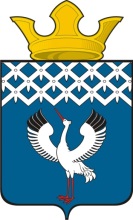 Российская ФедерацияСвердловская областьГлава Байкаловского сельского поселенияБайкаловского муниципального районаСвердловской областиПОСТАНОВЛЕНИЕот 03.07.2024 года  137а-пс. БайкаловоО назначении общественных обсуждений по выбору общественных территорий, нуждающихся в благоустройстве в приоритетном порядке для включения в муниципальную программу «Формирование современной городской среды на территории муниципального образования Байкаловского сельского поселения» на 2023-2032 годы	В соответствии с постановлением Правительства Российской Федерации от 10.02.2017 № 169 «Об утверждении Правил предоставления и распределения субсидий из федерального бюджета бюджетам субъектов  Российской Федерации на поддержку государственных программ субъектов Российской Федерации и муниципальных программ формирования современной городской среды», Федеральным законом от 06.10.2003 № 131-ФЗ «Об общих принципах организации местного самоуправления в Российской Федерации», Уставом Байкаловского сельского поселения, в рамках реализации регионального проекта «Формирование комфортной городской среды на территории Свердловской области»,ПОСТАНОВЛЯЮ:1. Назначить общественные обсуждения по выбору общественных территорий, нуждающихся в благоустройстве в приоритетном порядке для включения в муниципальную программу «Формирование современной городской среды на территории муниципального образования Байкаловского сельского поселения» на 2023-2032 годы на 11 часов 00 минут «06» августа  2024 года;2.   Создать Организационный комитет в следующем составе:  Лыжин Д.В. –  Глава Байкаловского сельского поселения Байкаловского муниципального района Свердловской области; Белоногов П. А. – заместитель главы Байкаловского сельского поселения; Кошелева М.С. – ведущий специалист; Кайгородова А.П. – специалист 1 категории; Серков А. М. – начальник отдела архитектуры, строительства и охраны окружающей среды администрации Байкаловского муниципального района;3. Организационному комитету осуществить прием заявок, предложений и рекомендаций по выбору общественных территорий, нуждающихся в благоустройстве в приоритетном порядке для включения в муниципальную программу «Формирование современной городской среды на территории муниципального образования Байкаловского сельского поселения» на 2023-2032 годы до 16 часов 00 минут «05» августа 2024 года по адресу: 623870, Свердловская область, Байкаловский район, с. Байкалово, ул. Революции, д. 21, кабинет № 4;                                                                                                        4. Опубликовать  настоящее Постановление в  Информационном вестнике Байкаловского сельского поселения  и на официальном сайте Байкаловского сельского поселения Байкаловского муниципального района     Свердловской области  в сети «Интернет»: www.bsposelenie.ru.	5. Контроль исполнения настоящего Постановления возложить на специалиста 1 категории  администрации Байкаловского сельского поселения   Кайгородову А. П.Глава Байкаловского сельского поселенияБайкаловского муниципального района     Свердловской области                                                                       Д. В. Лыжин